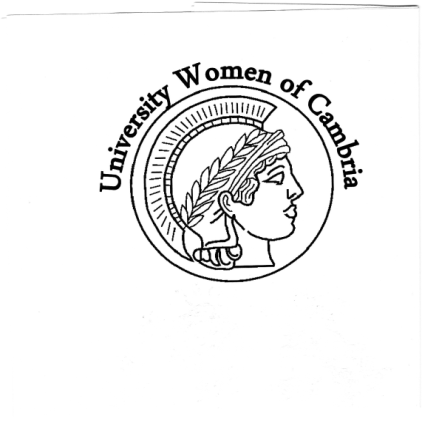 University Women of Cambria                   PO Box 1621 Cambria, CA 93428Newsletter March 2019  Our Mission Statement The purpose of the University Women of Cambria is to encourage and enjoy the pursuit of higher education. To this end, the organization awards annual scholarships to qualified graduating seniors of Cambria high schools, promotes and participates in community endeavors with an emphasis on education, and fosters fellowship among its members.A message from the Co-Presidents-Cindy Bitto and Margie SesserHappy spring! The Scholarship Committee Chair Sue Nash and members Avril Allan, Sharon Jordan-Evans, Penny Johnson and Sharon Delp have been hard at work reviewing student scholarship applications. We look forward to meeting our recipients at our May 20th Scholarship awards luncheon at Cambria Pines. This year we have $18,000 in scholarships and are looking for luncheon sponsors for our guests. Please contact Rosemary if you wish to sponsor a student or parent for the luncheon.New Member Spring TeaThe board will welcome our new members at our Spring tea that will be held Sunday, April 28 at the home of Margie Sesser at 2 p.m.  New members this year include Stephanie Arehart, Lois Garney, Georgia Spelto, Deanna Volker, April Benham, Sandi Pescareta, Kim Maston, Casey Erickson, Susan Atencio, Connie Brauer, Tamara Corbet, Virginia Cole. Ruth Frey, Jackie Hogan, Georgette Milla, Julie Castle, Toni Mertens and Mindy May. Welcome to our 18 new members!Board Member NominationsThe current UW Board members will complete their two-year Board positions serving our organization. In accordance with the By Laws we have a nominating committee in place. Our 2019 Nominations Committee are Eunice Wilson, Jennifer Lawson and Avril Allan. Please consider running for a position on the board or nominating a member that you think would be a great fit for our wonderful organization.ProgramsWe are looking forward to our next programs and seeing you there! Thank you to Cori Zinn and Hilary Townsend for all their work in securing these next interesting and educational events.Membership Form 2019-2020Attached is the Dues and Membership form for 2019-2020. We look forward to your suggestions and comments for next year.March 31, 2019Coast Union High School PlayCoast Union High SchoolIndigo Moon lunchApril 26, 2019Screening of film Lives Well Lived, The Secret, Wit and Wisdom of Age, Q & A by filmmaker Sky BergmanCambria Center for the Arts TheatreMay 20, 2019Scholarship Awards LuncheonCambria Pines LodgeJune 17, 2019Casey and Alex Erickson, Promoting health and safety for our petsInstallation of OfficersLinns Restaurant